LINKSMA PRAMOGA VAIKAMSGalime pasidžiaugti kartu su vaikais, nes pas mus yra batutas. Kaip smagu, kaip gražu žiūrėti į laimingus vaikus.Deja dėl oro sąlygų negalėjome pasidžiaugti batutu per vaikų gynimo dieną, birželio 1 d. Todėl šiandien visi džiaugiamės ir pramogaujame su saulės spinduliais ant batuto. Vaikai jaučiasi lyg ant sparnų, bando pagauti kiekvieną vėjo gūsį ir saulės spindulėlį. Čia laukiamas kiekvienas mūsų vaikas, norime suteikti šiltų ir malonių vasariškų įspūdžių.Rytą saulė kai išaušta,Nuo smagumo net parausta.Jos žandai iš juoko plyštaIr raudonis trykšte trykšta:Jis nuspalvina aguonas,Ir kitas gėles raudonas,Uogeles, obuoliukus,Ir vaikučių veidukus.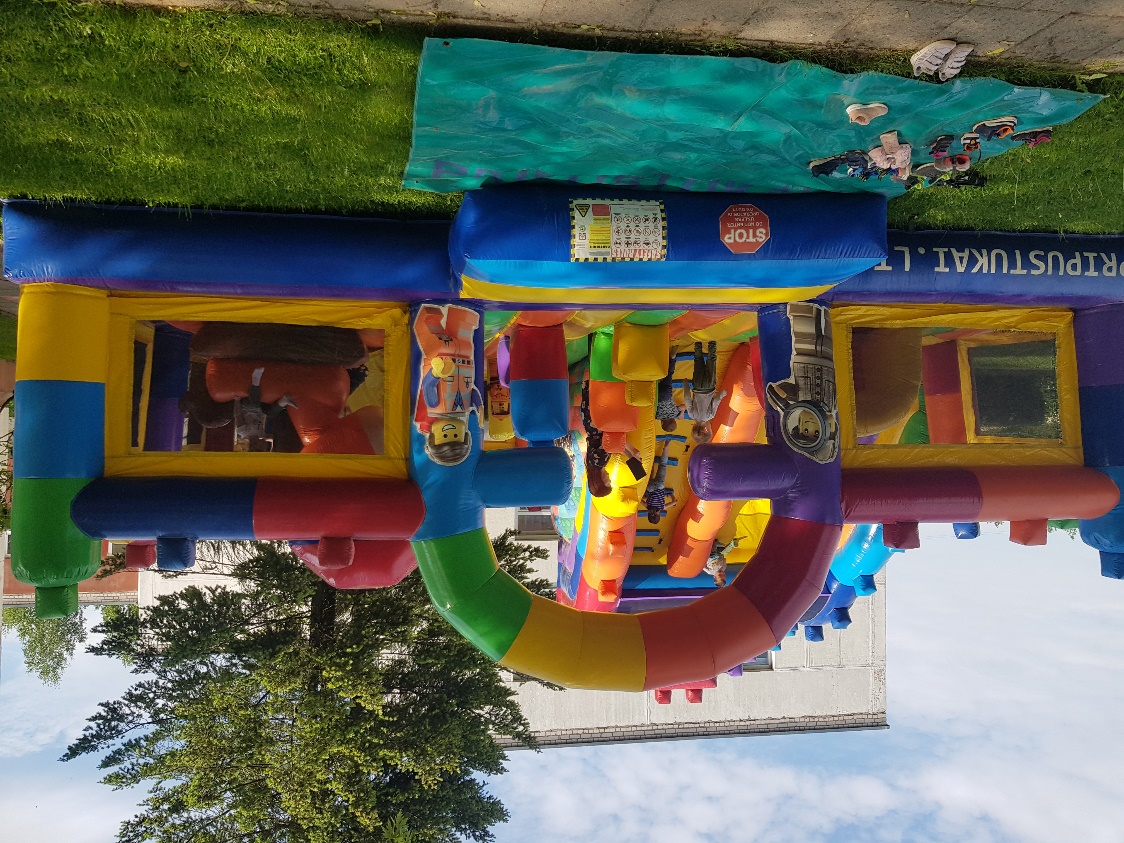 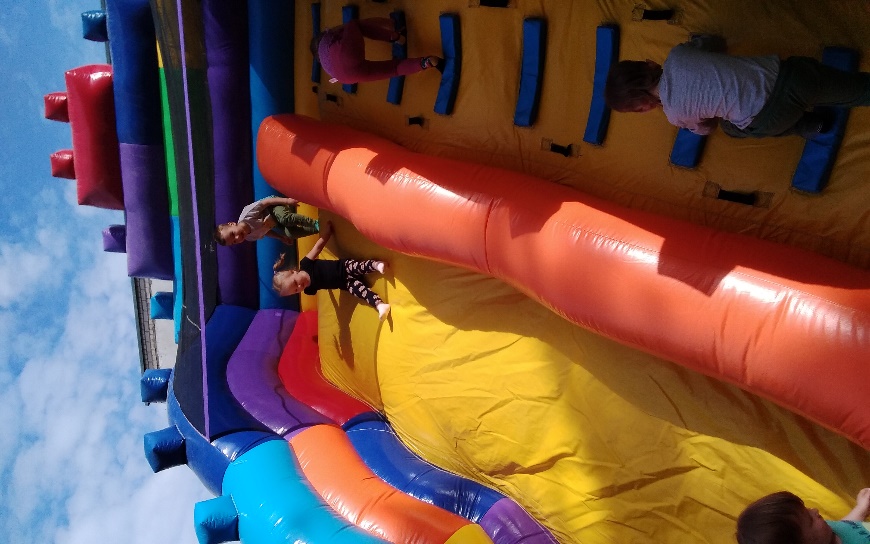 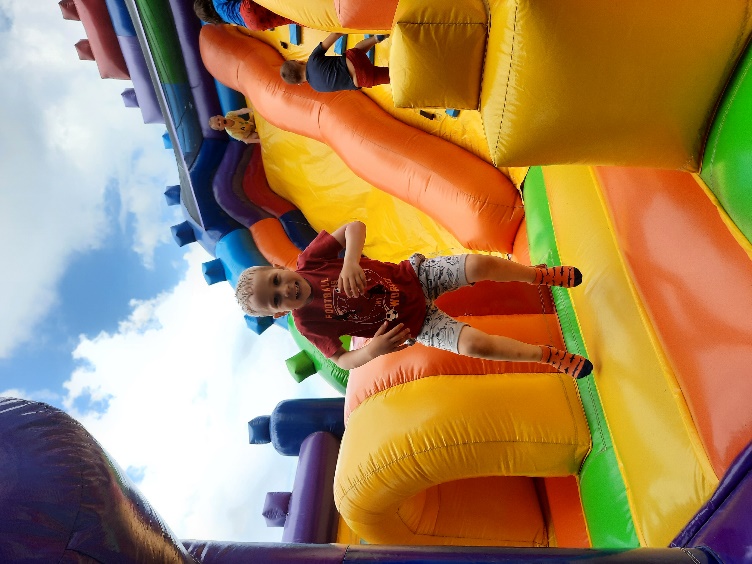 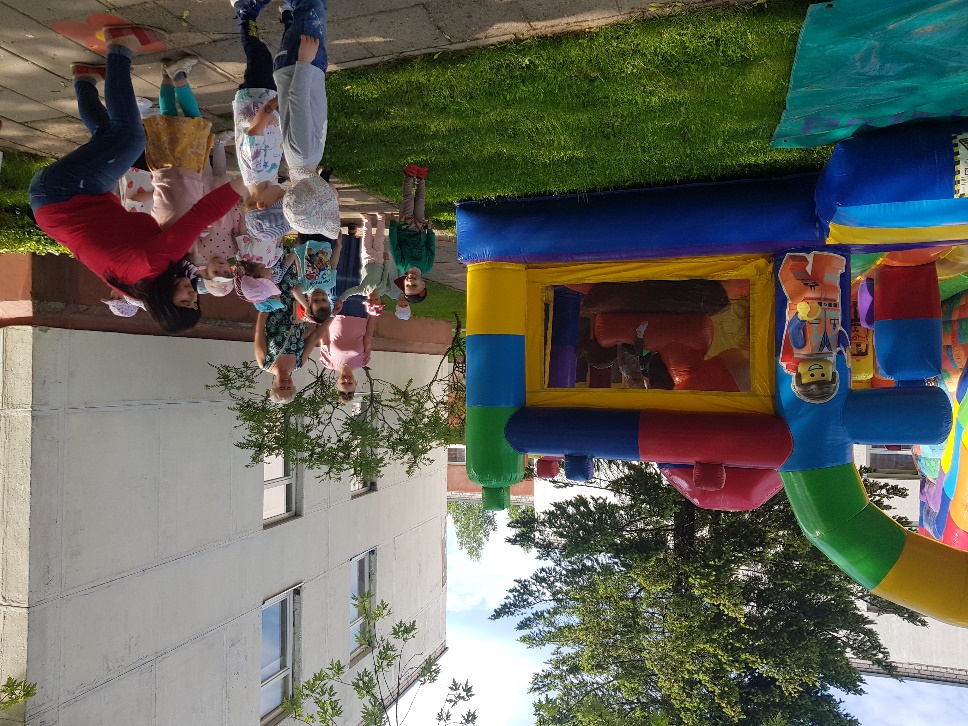 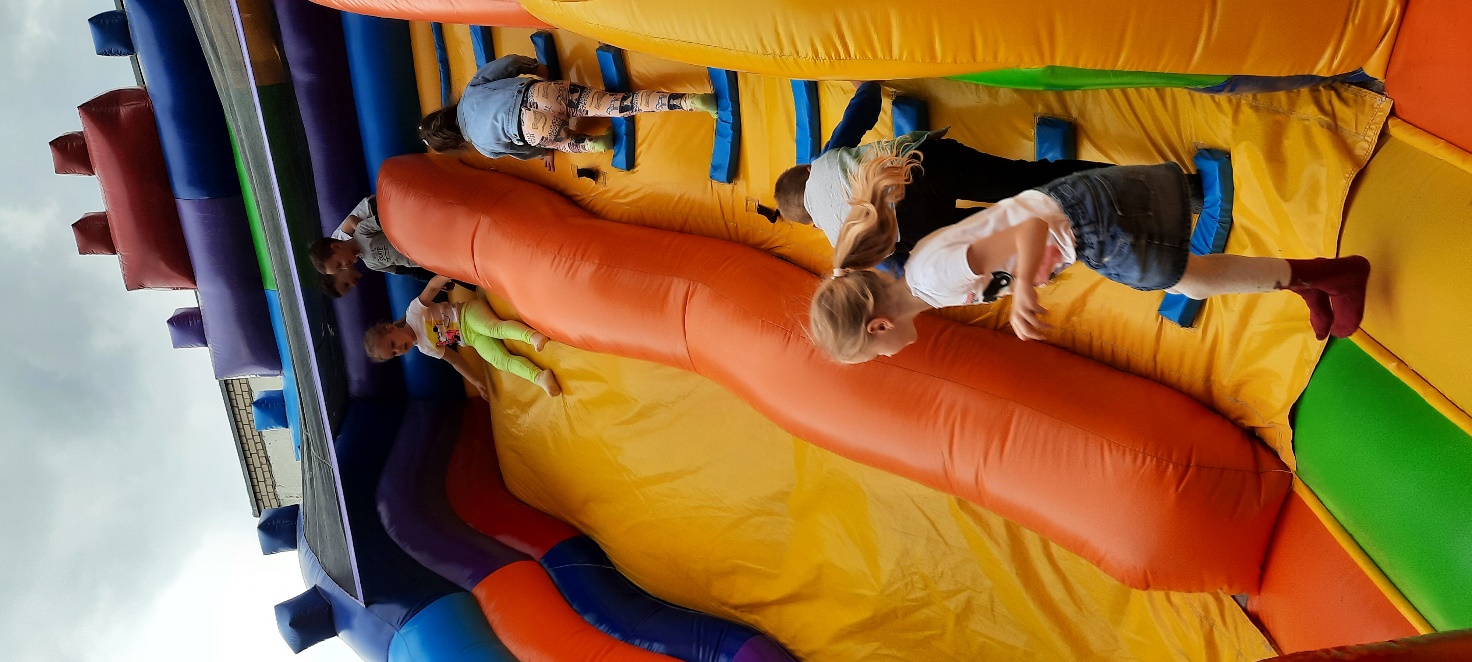 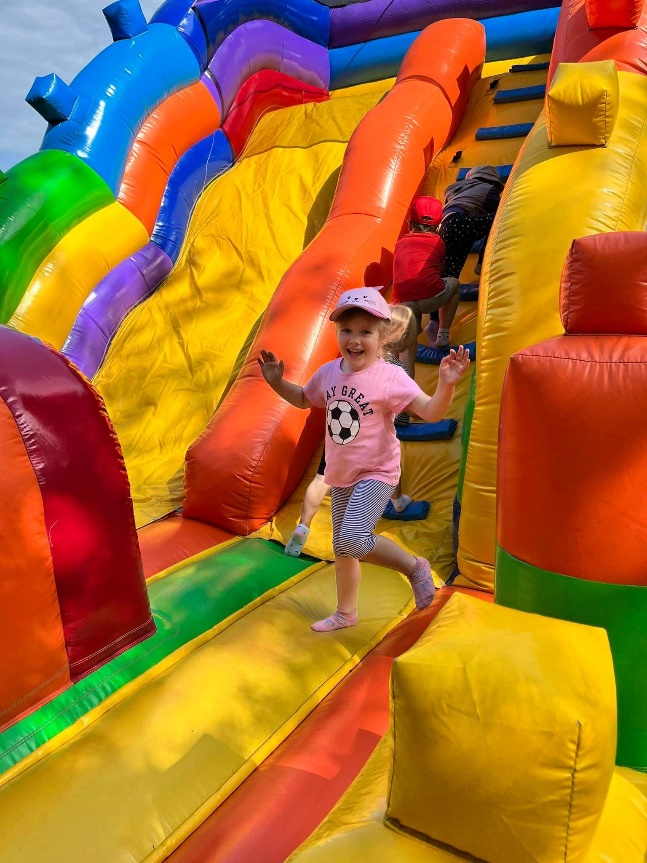 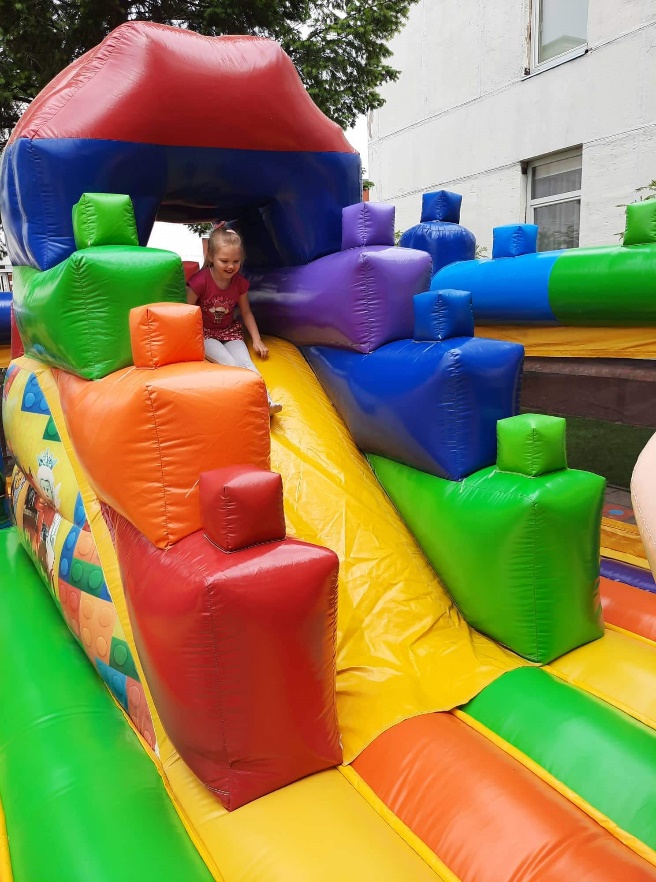 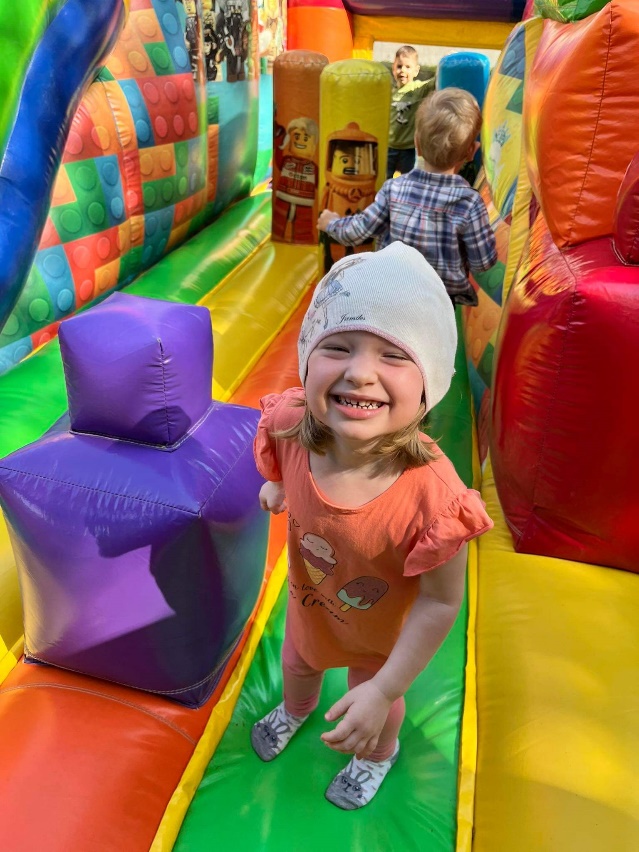 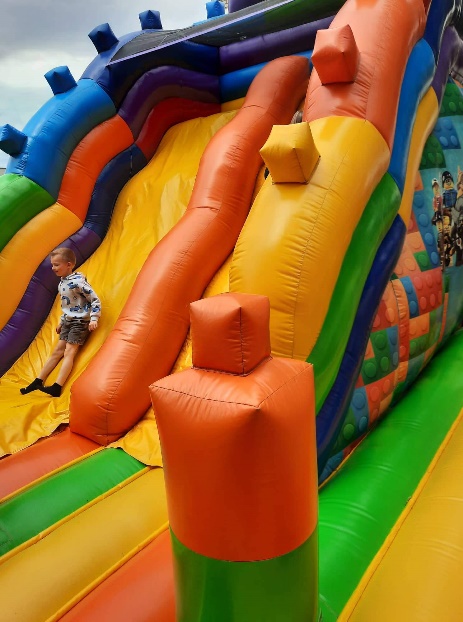 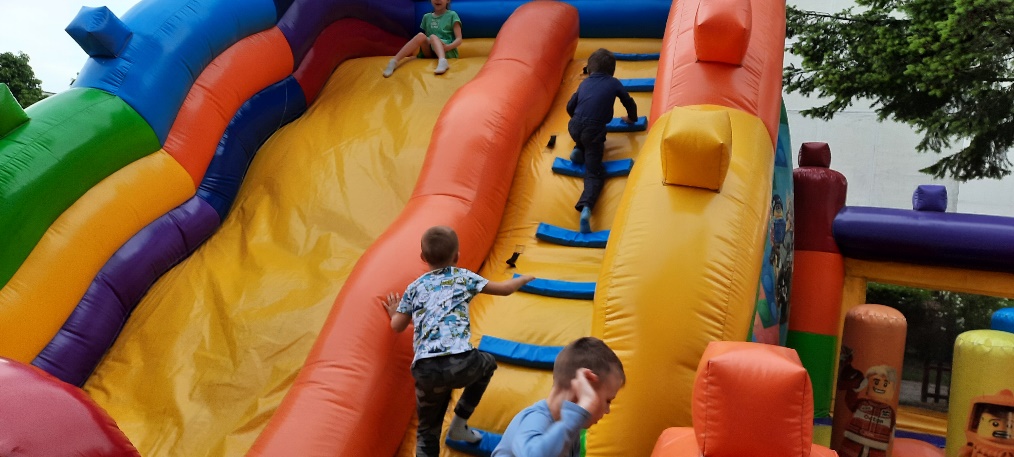 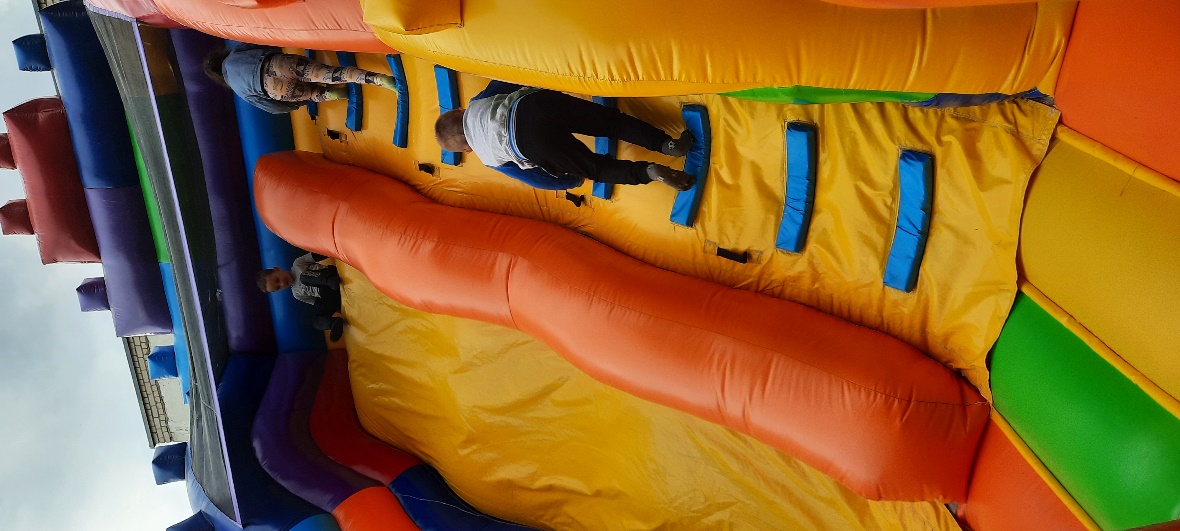 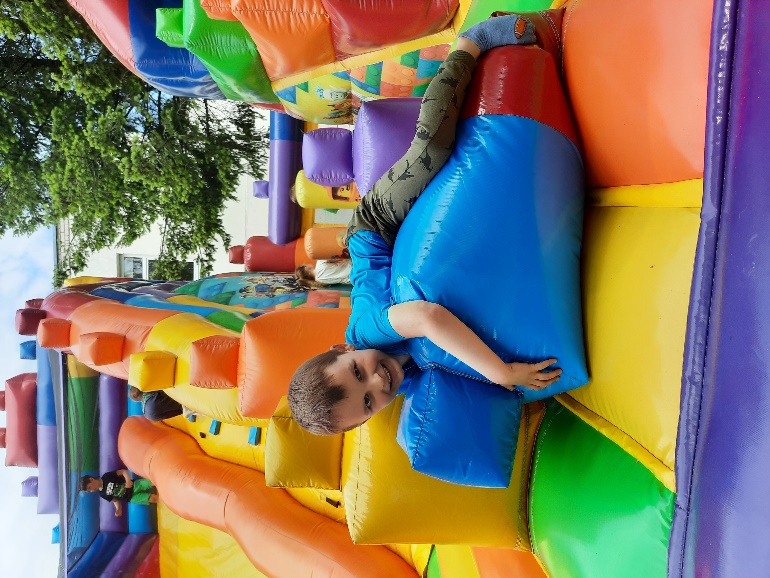 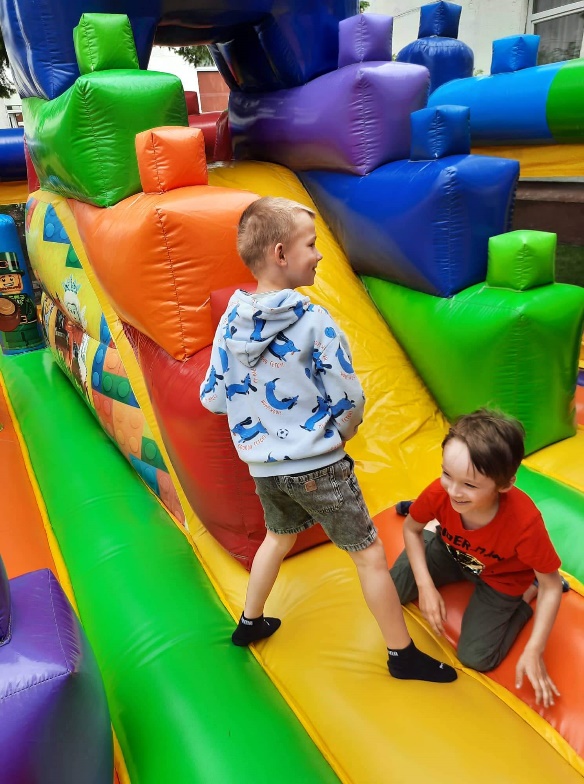 